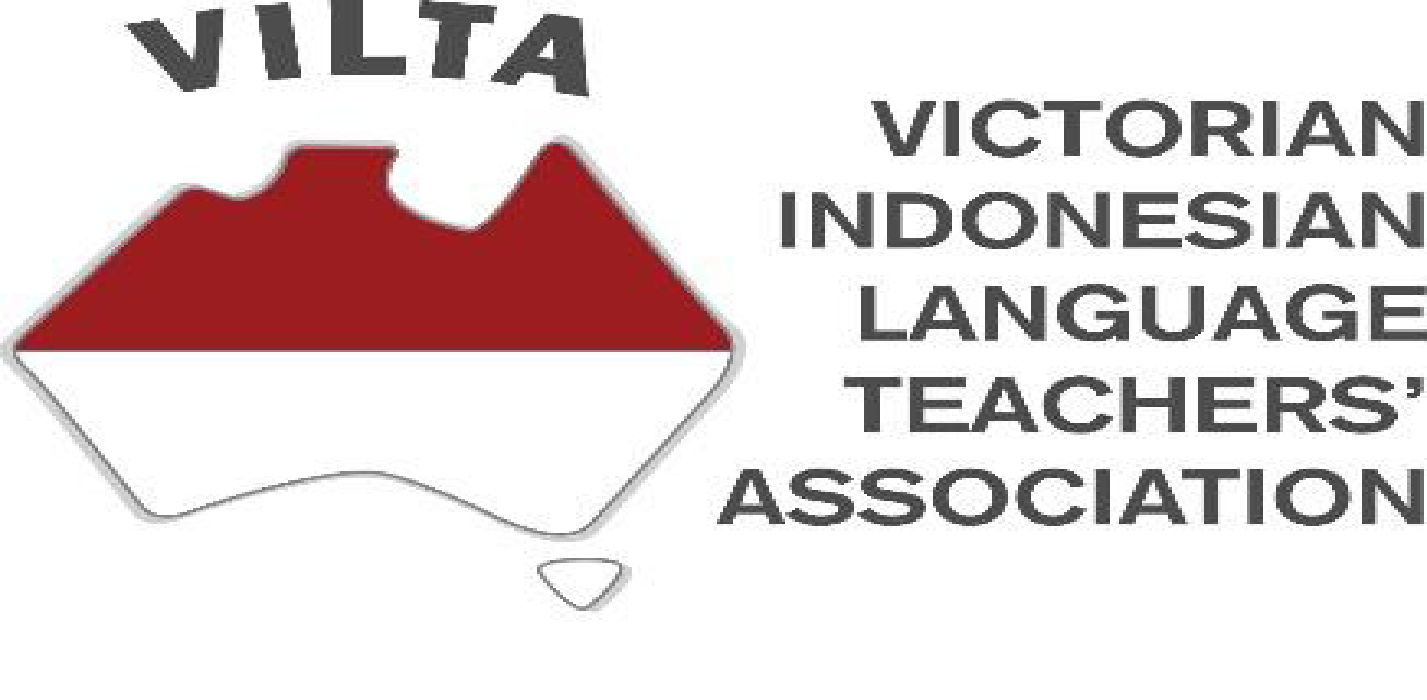 menyelenggarakan:Sayembara Lisan2024Round 1:  15 – 31 May 2024More regional venues and coordinators are required. For the first round, please contact one of the coordinators below and register your students with them. Heathmont College, prema.devathas@education.vic.gov.auNorth East - Mansfield Secondary College, alice.burton@education.vic.gov.auSouth West - Portland Secondary College, jane.Mcgrory@education.vic.gov.auSouth West - Our Lady Star of the Sea Ocean Grove, bjones@staroceangrove.catholic.edu.auNarre Warren South P-12 College - Contact Ibu Inggrid Walalangi Inggrid.walalangi@education.vic.gov.auOvernewton Anglican Community College – contact Ibu Lesley Hutchison, Lesley.hutchison@overnewton.vic.edu.auGoulburn Valley Grammar School – contact Ibu Ruci Dewi, ruci.dewi@gvgs.vic.edu.auFinals: Saturday 27 July 2024Venue: Melbourne High School.Award Night : Friday 9 August 2024Venue: Melbourne High School.Materi Pertanyaan Lomba:Level I [PREP-Grade 1 and Grade 2] Section 1 – General Questions Students should be able to;  Greet the assessors as appropriate eg: Selamat pagi, Pak/Bu  Nama saya .....  Saya duduk di kelas Preparasi/Satu/Dua  Understand “Silakan duduk” and “Silakan menyanyi/silakan mulai”  Knowledge of main colours (hitam, putih, biru, merah, kuning, hijau, ungu, jingga, coklat, merah muda) and numbers (1-10) Section 2 –Presentation Students should introduce their choice of songs from the following list of  Selamat pagi Bu Sayang Semuanya Lihat Kebunku Naik DelmanStudents should aim to make regular eye contact with the assessor, and there is a focus on performance, pronunciation, intonation and tempo. Students should sing the poem by heart. Section 3 – Conclusion Level II [Grade 3 and Grade 4] Section 1 – General Questions In ONE minute, students should be able to;  Greet the assessors as appropriate eg., Selamat pagi, Pak/Bu  Answer correctly ‘Siapa namamu?’, ‘Siapa nama ibumu?, “Siapa nama bapakmu?’; Kamu duduk di kelas berapa?; ‘Berapa umurmu?’.  Understand “Silakan duduk/duduklah” and “Silakan mulai membaca puisi” Section 2 – Presentation Students should introduce their choice of poems from the following list below. Students should aim to make regular eye contact with the assessor, and there is a focus on performance, pronunciation, intonation and tempo. Students should read aloud one of the poems below. Section 3 – ConclusionStudents should be able to say goodbye and to thank the assessor in Indonesian.Level III[Grade 5 and Grade 6]Section 1 – General QuestionsStudents should be able to; Greet the assessors as appropriate eg., Selamat pagi, Pak/Bu Answer correctly - ‘Siapa namamu?’, - ‘Kamu duduk di kelas berapa?’; - ‘Berapa umurmu?’‘Kamu tinggal di mana?’Section 2 – PresentationUnderstand “Silakan duduk/duduklah” and “Melihat-lihat gambar dan menjawab pertanyaan tentang bahasa umum di kelas”.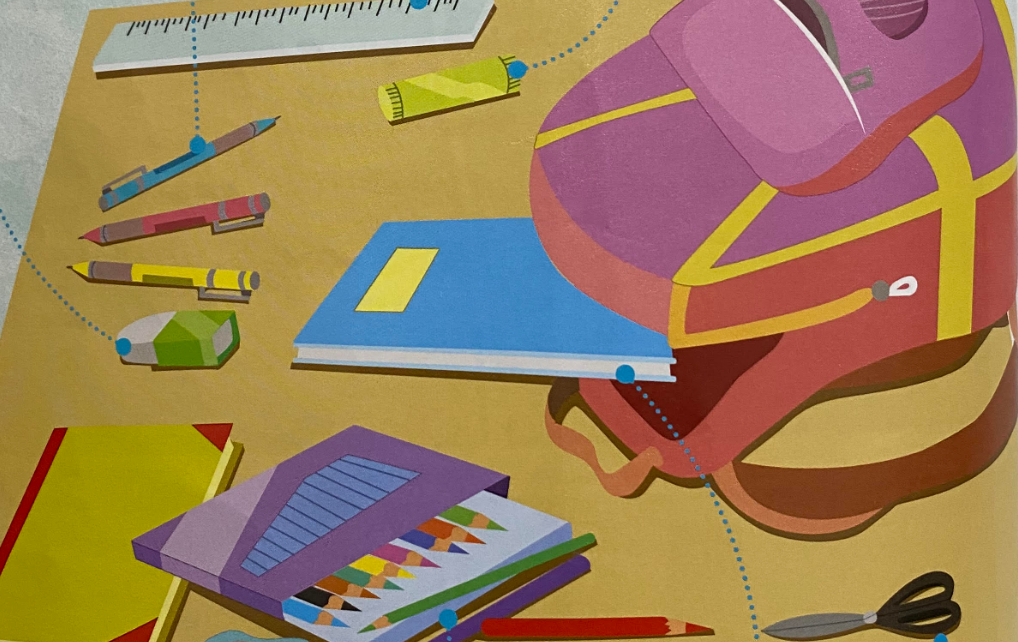 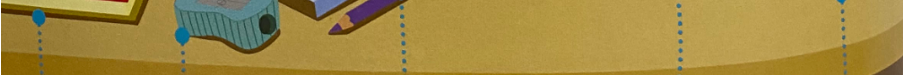 Image from:  Kohler et al (2019). Bima 1 Student Book. Nelson.The Assessor points to the picture and asks the following questions:Apa ini? (assessor pointing at least 3 pictures)Apa warnanya? (assessor pointing at least 2 pictures)Boleh saya pinjam (the examiner points to the pencil sharpener).Student answers: Ya, boleh pinjam rautan saya. OrMaaf, tidak boleh pinjam rautan saya. Boleh saya pinjam (the examiner points to the scissors).Student answers: Ya, boleh pinjam gunting saya. OrMaaf, tidak boleh pinjam gunting saya.Boleh saya pinjam (the examiner points to the glue – the yellow tube in the picture).Student answers: Ya, boleh pinjam lem saya. OrMaaf, tidak boleh pinjam lem saya.Boleh saya pinjam (the examiner points to the eraser).Student answers: Ya boleh pinjam penghapus. OrMaaf, tidak boleh pinjam penghapus saya.Boleh saya pinjam (the examiner points to the ruler)Student answers: Ya, boleh pinjam penggaris. OrMaaf, tidak boleh pinjam penggaris saya. Section 3 – ConclusionStudents should be able to say goodbye and to thank the assessor in Indonesian.Secondary Year 7, 8 and 9 Beginning IndonesianSection 1 – General Questions: Students should be asked at least five questions from the following list: Apa kabar? Siapa nama Anda? Ada berapa orang di keluarga Anda? Anda anak nomor berapa? Anda naik apa ke sekolah? Siapa nama teman Anda? Apakah Anda suka berolahraga? Siapa nama guru Bahasa Inggris Anda? Apakah Anda suka belajar Bahasa Indonesia? Ada berapa siswa di kelas Bahasa Indonesia Anda?Section 2 – PresentationStudents will read his/her own prepared passage aloud (50-100 words) on the topic below. Students should aim to make regular eye contact with the assessor, and there is a focus on pronunciation, intonation and tempo.Students should choose one of these two topics: Temanku Binatang PeliharaankuSection 3 - Unrehearsed discussionStudents will participate in an unrehearsed discussion on the above topic that they have read. Student’s responses should be as comprehensive as possible.Some questions could well start with: Siapa…? Berapa umur…? Di mana…? Apakah…?Secondary Year 7, 8 and 9 Continuing IndonesianSection 1 – General QuestionsStudents will be asked at least five of the following questions and should be answered as comprehensively as possible. Siapa nama Anda? Bagaimana Anda ke sekolah? Jam berapa Anda berangkat ke sekolah? Apakah Anda suka berolahraga? Siapa nama guru Bahasa Indonesia Anda? Apakah Anda memelihara seekor binatang? Apakah Anda mempunyai penyanyi kesayangan? Siapa namanya? Apa warna bendera Australia? Apa warna bendera Indonesia? Apakah Anda suka belajar Bahasa Indonesia? Anda tinggal di mana? Kapan hari ulang tahun Anda? Berapa umur anda?Section 2 – PresentationStudents will read his/her own prepared passage aloud (100-150 words) on one of the topics from the list below. Students should aim to make regular eye contact with the assessor, and there is a focus on pronunciation, intonation and tempo.Students should choose a topic from these two options: Sekolahku dan mata pelajaranku (DO NOT MENTION THE NAME OF THE SCHOOL) Negara IndonesiaSection 3 - Unrehearsed discussionStudents will participate in an unrehearsed discussion on the above topic that they have read. Student’s responses should be as comprehensive as possible.Some questions could well start with: Kapan?		Siapa?			Apa? Di mana?		Apakah?		Bagaimana?Secondary Year 10 IndonesianSection 1 – General QuestionsStudents will be asked the following questions and should answer as comprehensively as possible.(4 minutes) Ceritakanlah sedikit tentang keluarga Anda. Bagaimana sekolah Anda? Jelaskan tentang kegiatan Anda di sekolah. Olahraga apa yang paling Anda sukai? Anda biasanya melakukan apa pada waktu luang? Apakah Anda sudah pernah ke luar negeri? Ceritakanlah sedikit tentang kegemaran Anda?Section 2 – PresentationStudents introduce the topic RUMAH dan KEGIATAN SEHARI-HARI in 1 minute (memorized/ no notes allowed). Students should aim to make regular eye contact with the assessor, and there is a focus on pronunciation, intonation and tempo.Section 3 - Unrehearsed discussionStudents will participate in an unrehearsed discussion on the above topic that the student has presented. Student’s responses should be as comprehensive as possible. (5 minutes)Some questions could well start with: Apakah Anda tinggal jauh dari sekolah? Bagaimana halaman rumah Anda? Biasanya siapa yang memelihara halaman rumah? Sudah berapa tahun Anda tinggal di rumah ini? Siapa saja tinggal dengan Anda? Biasanya siapa yang menyiapkan makan malam? Apakah Anda mempunyai tugas di rumah?Secondary Year 11 Second Language IndonesianSection 1 – General QuestionsStudents will be asked the following questions and should answer as comprehensively as possible.(6 minutes) Mengapa Anda belajar Bahasa Indonesia? Berikan satu contoh budaya Indonesia yang menarik menurut pendapatmu! Jelaskanlah! Ceritakanlah sedikit tentang keluarga Anda? Jelaskan tentang kegemaran Anda. Apa kesulitanmu dalam mempelajari Bahasa Indonesia? Apakah Anda mempunyai pekerjaan sambilan? Ceritakanlah. Apakah Anda sudah pernah pergi ke manca negara? Bagaimana sekolah Anda? Jelaskan! Apa cita-cita anda? Bagaimana cara mempererat hubungan Indonesia dan Australia menurut pendapatmu?Section 2 – PresentationStudents will prepare a one-minute introduction on a general topic chosen by the student. Students should aim to make regular eye contact with the assessor, and there is a focus on pronunciation, intonation and tempo.Section 3 - Unrehearsed discussionStudents will participate in an unrehearsed discussion of five minutes on the above topic that the student has presented. Student's responses should be as comprehensive as possible. Students are encouraged to bring pictures or objects to assist their discussion but no Indonesian labels/words are permitted. There are to be a maximum of six objects or pictures.Students should be able to say goodbye and to thank the assessor in Indonesian.Selamat pagi Bu(Pak Kasur)Selamat pagi BuSelamat pagi PakSelamat pagi semuaSelamat pagi BuSelamat pagi PakSelamat pagi merdekaNaik Delman(Ibu Soed)Pada Hari Minggu ku turut ayah ke kotaNaik delman istimewa ku duduk di mukaKu duduk samping pak kusir yang sedang bekerjaMengendarai kuda supaya baik jalannyaTuk-tik-tak-tik-tuk tik-tak-tik-tuk tik-tak-tik-tukTuk-tik-tak-tik-tuk tik-tak suara s'patu kudaSayang Semuanya (Pak Kasur)Satu, satu, aku sayang ibu
Dua, dua, juga sayang ayah
Tiga, tiga, sayang adik, kakak
Satu, dua, tiga, sayang semuanya
Satu, dua, tiga, sayang semuanyaLihat Kebunku(Ibu Soed)Lihat kebunkuPenuh dengan bungaAda yang putih Dan ada yang merahSetiap hari kusiram semuaMawar MelatiSemuanya indahKereta ApikuWritten by: Bayu KrisnaTut tut jes jes begitulah bunyinyaDia cepat sekaliDia panjang seperti ularDia gagah perkasaTut tut jes jes begitulah bunyinyaDia mengangkut penumpangDia juga menangkut barangDia adalah kereta apiAnjingkuWritten by: SWAnjingku berbulu putihMatanya hitam dan sangat menawanDia kecil dan cantikSuka berlari dan makanDia selalu ceria dan gembiraKetika menyambutku pulangAnjingku selalu setiaMenemaniku saat sedih dan senangLayang-layangkuWritten by SWCuaca cerah hari iniPergi ke pasar ikut IbuKu dibelikan layang-layangSenangnya hati iniTak sabar ingin bermainBerlari, terbang bersama layang-layangBuntutnya panjang sekaliMeliuk-liuk ditiup anginKupu-kupuWritten by SWKubuka mata karena sinar matahari Menyilaukan mataApa itu di jendela?Sayapnya berwarna-warniAh, seekor kupu-kupuCantiknya, ingin kusentuhTiba-tiba dia terbang jauhTinggalkan diriku 